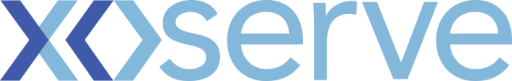 Dear Customer, Please find below a pre-meeting brief ahead of the Change Management Committee 13th October 2021. This brief focuses on required approvals and recommendations that the committee will be asked to undertake. For a full view of the agenda, meeting content and attendees, please visit the Joint Office of Gas Transporters dedicated webpage:https://www.gasgovernance.co.uk/index.php/dsc-change/131021If you have any queries regarding these key messages please get in touch via uklink@xoserve.com or James Rigby 07739689512Kind RegardsJames Rigby - Customer Change Manager -james.rigby@xoserve.com | 07739689512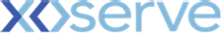 Address: Xoserve Limited, Lansdowne Gate, 65 New Road, Solihull, B91 3DLCompany Website: http://www.xoserve.comWho has this communication been sent to? Organisations listed on the Joint Office of Gas Transporters distribution list3 – Budget Movement & Change PipelineCommittee members will be presented with a view of the current financial year’s budget (21/22) The change pipeline summarises / details where each change currently resides4 - CaptureNew Changes Change UpdateXRN5235 Request for access to SOQ data & capacity figures which influence transportation charges - Committee members will be asked to decide if there is still sufficient interest from other DSC customers to progress XRN 5235 as a DSC change Change Proposals – Post Solution Review for ApprovalDNOs will be asked to vote on the solution option for XRN5377 - Addition of ‘Class’ field to supply point data reportsDavid Addison will update the committee of the representations submitted to Ofgem  for XRN5144 - Enabling Re-assignment of Supplier Short Codes5 – Design and Delivery Design Change PacksThe Change committee will be presented with the representations for the Change Pack MDD Market Participant Identify Approach Document for information only as this will go to the October CoMC for approval.Change Documents for ApprovalNTSs will be asked to vote on the BER for XRN5393 Implementation of NTS Capacity related UNC ModificationsDNOs will be asked to vote on the BER for XRN5231 Provision of a FWACV Service November 21The Change committee will be updated on the following:Project UpdateData Cleanse Approach/PlanDeep Dive on 4780C Change Assurance Report & Return to Green Plan Other updates / discussion During the meeting Xoserve will update the committee on:XRN5231 Flow Weighted Average CV Standalone release June 21 Major releaseMinor Release Drop 10Post CSS Major Releases updateGeminiCSSC Programme Dashboard UK Link Cloud ProgrammeCMS RebuildAOBREC Change ProposalsProject 1StopAdding DSC changes to Central Mod Register